考研会计、审计复试大纲班培训地点：线上  课程时长：24  培训费用：1680会计零基础入门，适用考生：未确定目标院校，无指定参考用书课程参数特点：全国通用  内容：零基础入门+大纲精讲服务：24h知识堂答疑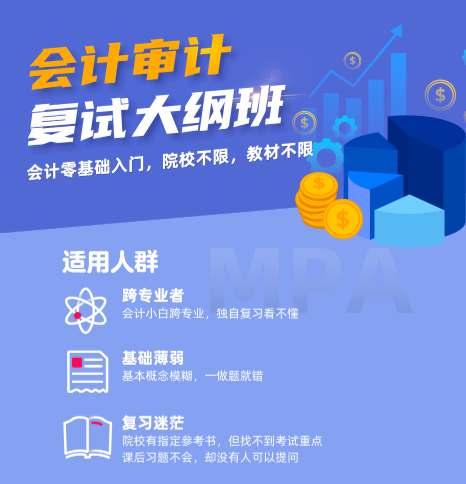 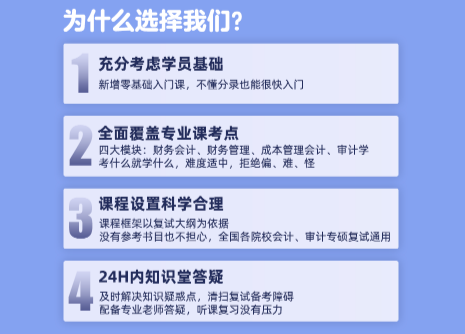 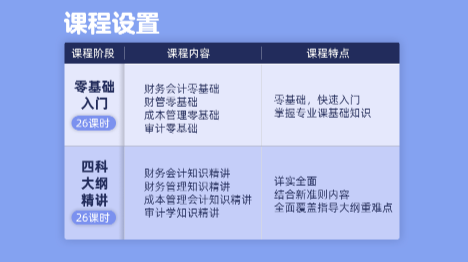 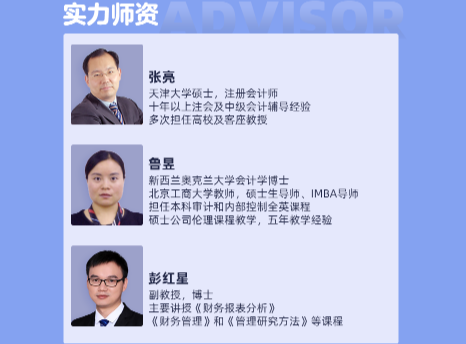 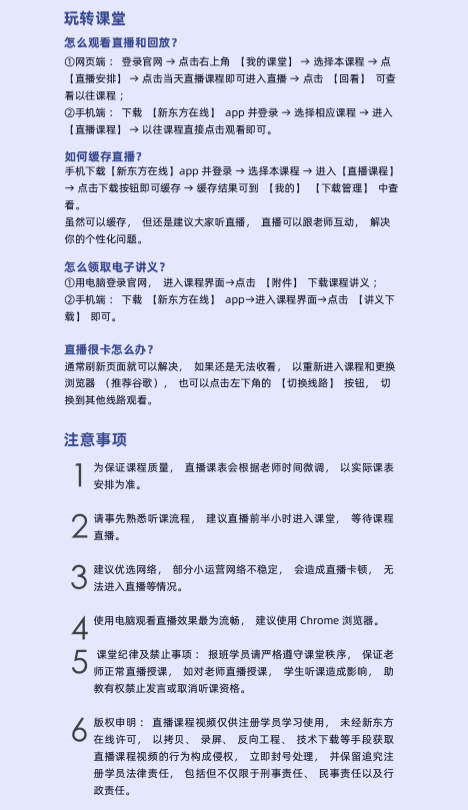 